LinksPhonics ai sound :  YouTube: https://www.youtube.com/watch?v=U2HYM9VXz9k&t=474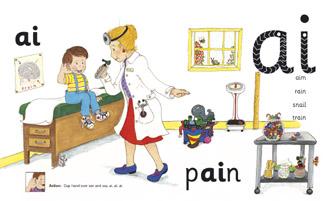 Religion:  Register an account with Grow in Love  trial@growinlove.ie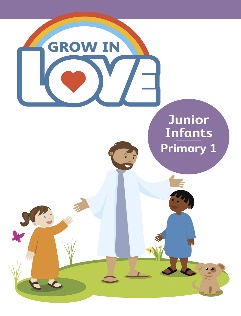 Password  growinlove   Gaeilge; Register an account with Folens Online Abair Liom B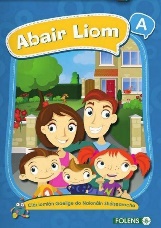 ReadingContinue reading The Beach House , this is the last senior infant reader.Revise wordlist Books 1-6Revise wordlist Book 7Tricky words 1-72If not on book 7 continue from where we stopped ,revising words covered and doing 1/2 rows of new vocabulary daily.As you become familiar with vocab start new reader.home.oxfordowl.co.uk have a great selection of free e-books and the children will recognise some of them .Sentences for use with spellings this weekWe can go now and play in the snowI have my hat on every day when it is cold.Yes you can read this book today.The dog will beg for his food now.I get very hot when I sit in the sun .Hello boys and girls,Here we are at home for another week. I hope you are all safe and well .I hear that you all did great work last week and sent lots of good news to Mrs McNamee  on Friday. Please remember to say a little prayer for the 6th class children in our school as they were supposed to receive their confirmation on Thursday and I am sure that they are feeling disappointed .I hope I am not giving you too much work to do and I look forward to seeing you all soon                                                                                                                                  Mrs GormanDayMonday 4th MayTuesday 5th MayWednesday 6th May Thursday 7th MayFriday 8th MayEnglishReading: Choose a book from websites belowSpelling book list 14Read list Look for and colour letter patterns Reread list Complete p .44Handwriting copy 2 pagesSpelling book p 45 Reading : Revise wordlists 7 Take out sound card and revise all sounds  Sounds Make Words p52 /53oa  When 2 vowels go walking the first one does the talking and says his nameRead poem Walking the DogRead the poem sounding out new words.Read a few times to become familiar with the poem and improve fluency.Can you find the rhyming words?Colour words that rhyme the same colour . Do you notice anything about these words .Can you remember some things the dog did ? Draw your favouritReminder: It is Good News Friday today – Read: tricky words Write out spellings in your copy Write 3 sentences using spellings (see below ) Don’t forget Capital lettersFull stops SpacesGiraffe letters ,tortoise letters and monkey lettersGaeilgeAbair liom p.70 revision Taispeáin dom /show me Airgead =money bronntanas =present ,sip=zip ,ríomhaire glúine= laptop ,éadaí spóirt =sports gear ,coinneal =candle ,nuachtán =newspaper ,gloine =glass ,rialtán =remote control ,scuab =brushMamaí ina seasamh =mammy standing ,Seán ag gaire =sean laughingAbair Liom p71Cad atá ar siúl ag Táfaí/Síofra/Lóla/ Daidí ?Tá Tafai ag súgradh le liathróidTa Síofra ag titim den cathaoir .Tá Daiiidi ag éisteacht le ceol .Tá Lóla ag gaire .Revision Lesson 16 Breithlá Sheain agus ShíofraSing song and poem Play foclóir 1/2  game  Revision lesson 17Spraoi ar scoil Sing song /poem Vocab game 1 /2MathsCount to 50 and back Count in 10’s to 50 Count to 20 in 2’s Count to 20 in 5’s Use counters/coins to help if necessary Practice making 10 c in different ways Draw 5 diff ways to make 10c in maths copy Busy at maths p 122Name items for sale in shop .What item is the cheapest /dearest ?/most expensive ?Use counters if necessary Count to 60 and back .Count to 60 in 10’s (10cent coins  might help )Complete p 123/124Complete 2 pages in small Busy at maths bookP.EJoe WICKS/Gonoodle/Cosmic Yoga Joe WICKS/Gonoodle/Cosmic Yoga 10at10 rte juniorSESE (Hist/Geog/Scien)Folens online resources Explorers senior infants Topic  water Geography Listen to the story introducing the plants and animals found at the pond. Discuss the plants and animals found at the pond and label the pictures Science Listen to the story Who sank the boat ? YouTube Folens online topic water science Floating and sinking Listen to the explanations of how things float and sink.Page 40 investigate floating and sinking Remember to predict first .If you have playdough available try p 41Lego men work well as passengers too ArtEasy origami dog and puppy papercraft redtedart.comStick the dog’s face that you make onto a sheet of paper and draw the rest of your dog . Maybe think about the poem we did this week Try a drawing challenge fromArtforkidshub.comReligion Grow in Love Theme 7 Lesson 3Jesus is alivetrial@growinlovepassword growinloveinteractive activityListen to the story Jesus is alive Sing the song alleluiaListen to online story again .Activity book 46/47MusicGo to the Music Generation link at the bottom of the Covid 19 link on our website and check out the materials for Senior  Infants